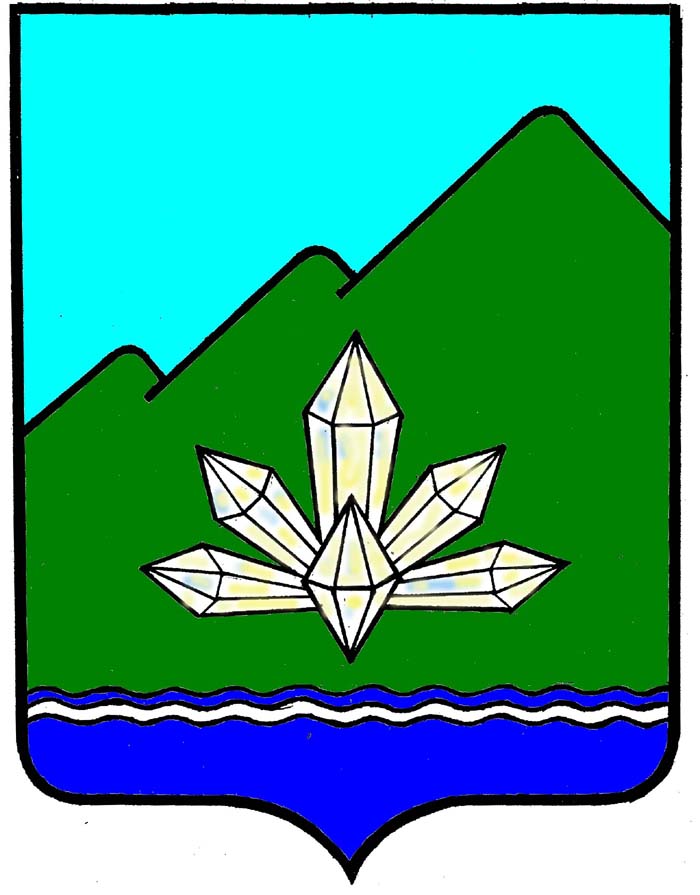 Приморский крайДума Дальнегорского городского округашестого созываРЕШЕНИЕ«30» сентября 2016 года                   г. Дальнегорск                                                 № 511О внесении изменений и дополненийв Положение «О Финансовом управленииадминистрации Дальнегорского городского округа»,утвержденное решением Думы Дальнегорскогогородского округа от 25.07.2014 года №258Руководствуясь Бюджетным кодексом Российской Федерации, федеральными законами от 22.10.2014 года №311-ФЗ, от 29.12.2015 года №406-ФЗ, от 03.07.2016 года №345-ФЗ, от 06.10.2003 года №131-ФЗ «Об общих принципах организации местного самоуправления в Российской Федерации», Уставом Дальнегорского городского округа,Дума Дальнегорского городского округаРЕШИЛА:1. Внести в Положение «О Финансовом управлении администрации Дальнегорского городского округа», утвержденное решением Думы Дальнегорского городского округа от 25.07.2014 года №258, следующие изменения и дополнения:1.1) пункт 2.6 раздела 2 изложить в следующей редакции:«2.6. Осуществление внутреннего муниципального финансового контроля.»;1.2) в разделе 3:а) пункт 3.37 изложить в следующей редакции:«3.37. Обладает полномочиями по осуществлению внутреннего муниципального финансового контроля в соответствии с Бюджетным кодексом РФ, Федеральным законом Российской Федерации от 05.04.2013 N 44-ФЗ «О контрактной системе в сфере закупок товаров, работ, услуг для обеспечения государственных и муниципальных нужд» (далее – Федеральный закон № 44-ФЗ), муниципальными правовыми актами, устанавливающими порядок осуществления такого контроля, и стандартами осуществления внутреннего муниципального финансового контроля.»;б) пункт 3.40 изложить в следующей редакции:«3.40. Проводит плановые и внеплановые контрольные мероприятия в отношении объектов муниципального финансового контроля, определенных Бюджетным кодексом РФ и Федеральным законом № 44-ФЗ.»;в) пункт 3.43 изложить в следующей редакции:«3.43. Принимает решение о применении бюджетных мер принуждения или решение об отказе в применении бюджетных мер принуждения по каждому нарушению, указанному в уведомлении о применении бюджетных мер принуждения.»;г) дополнить новыми пунктами 3.45 и 3.46 следующего содержания:«3.45. Проводит анализ осуществления главными администраторами бюджетных средств, не являющимися органами, указанными в п. 2 ст. 265 Бюджетного кодекса РФ, внутреннего финансового контроля и внутреннего финансового аудита;3.46. Ведет реестр источников доходов бюджета городского округа;»;пункты 3.45 и 3.46 считать пунктами 3.47 и 3.48 соответственно;1.3) в разделе 4:а) пункт 4.4 изложить в следующей редакции:«4.4. Пользоваться правами органа внутреннего муниципального финансового контроля в соответствии с Бюджетным кодексом РФ, Федеральным законом № 44-ФЗ и муниципальными правовыми актами, устанавливающими порядок осуществления такого контроля.».б) пункты 4.5 и 4.6 признать утратившими силу;1.4) подпункт 5.4.5 пункта 5.4 раздела 5 дополнить словами «или решение об отказе в применении бюджетных мер принуждения».2. Настоящие решение вступает в силу после его официального опубликования в газете «Трудовое слово» и подлежит размещению на официальном сайте Дальнегорского городского округа в информационно-телекоммуникационной сети «Интернет».Председатель ДумыДальнегорского городского округа                                                             С.В. АртемьеваГлаваДальнегорского городского округа                                                              И.В. Сахута